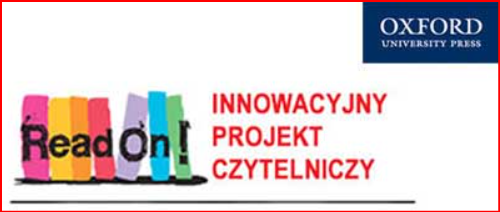 Jeśli zawsze nosicie przy sobie książkę do poczytania w wolnej chwili oraz chcielibyście poszerzyć swoje słownictwo angielskie i / lub po prostu "pogadać" w języku Shakespeare'a poza standardowymi lekcjami, zapraszam na zajęcia konwersacyjne poświęcone literaturze i wiedzy o krajach anglojęzycznych, które odbywać będą się co dwa tygodnie. Dzień i godzina do ustalenia po zebraniu grupy.

Zapisy osobiście lub drogą emailową do dnia 22 września przyjmuje Lucyna Jasiak-Samerson
W programie m.in: unikatowe paszporty do świata wyjątkowej kolekcji                                tradycje i historia krajów anglosaskich                                teoria literatury                                gry                                 poezja                                 gwarantowane darmowe konwersacje w j. angielskim                                dodatkowe najwyższe oceny z j.angielskiego O plusach projektu w video:https://www.youtube.com/watch?v=3aT90CvfZvc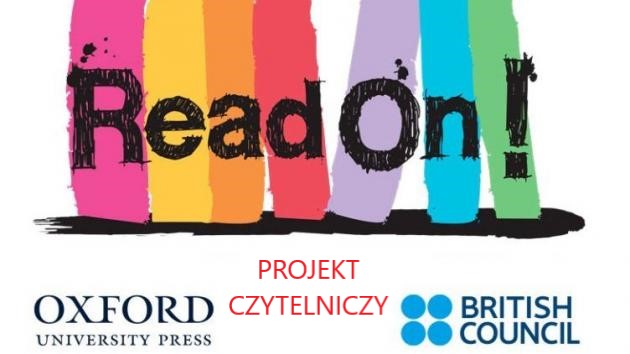 